Р А С П О Р Я Ж Е Н И Е		№ 02			            			31 января 2019 годаО создании комиссии по поступлению и выбытию активов и материальных запасовВ целях контроля за движением финансовых и нефинансовых активов и материальных запасов:1. Утвердить состав комиссии по поступлению и выбытию активов и материальных запасов администрации сельского поселения Султанбековский сельсовет муниципального района Аскинский район Республики Башкортостан на 2019 год согласно приложению.         2. Контроль за выполнением данного распоряжения оставляю за собой.Глава сельского поселения		                    	  	               Ф.Ф.Шарафутдинов Приложениек распоряжению от 31.01.2019 №02СОСТАВ комиссии по поступлению и выбытию активов и материальных запасовПредседатель комиссии: Шарафутдинов Ф.Ф. - глава сельского поселения Султанбековский сельсовет муниципального района Аскинский район Республики БашкортостанЧлены комиссии:- по поступлению и выбытию основных средств:1. Хикматова Г.Я.- управляющий делами;2. Хафизьянова Р.М.- уборщик служебных помещений;3. Хафизьянов Р.М.- водитель;4. депутаты округов СП.- по поступлению и выбытию материальных запасов:-на конц.товары и прочие товары:1. Хикматова Г.Я.- управляющий делами;2. Хафизьянова Р.М.- уборщик служебных помещений;3. Хафизьянов Р.М.- водитель.- по списанию строительных материалов:1. Хикматова Г.Я.- управляющий делами;2. Хафизьянова Р.М.- уборщик служебных помещений;3. Хафизьянов Р.М.- водитель;4. депутаты округов СП.-по списанию ГСМ:1. Хикматова Г.Я.- управляющий делами;2. Ибрагимова Р.Р.- ведущий экономист по бухгалтерскому учету ЦБ СП;3. Хафизьянов Р.М.- водитель.Глава сельского поселения		                    	  	               Ф.Ф.Шарафутдинов БАШҠОРТОСТАН РЕСПУБЛИКАҺЫАСҠЫН  РАЙОНЫ МУНИЦИПАЛЬ РАЙОНЫНЫҢ СОЛТАНБӘК АУЫЛ СОВЕТЫ АУЫЛ БИЛӘМӘҺЕ ХӘКИМИӘТЕ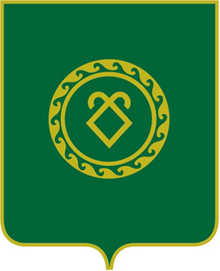 АДМИНИСТРАЦИЯСЕЛЬСКОГО ПОСЕЛЕНИЯСУЛТАНБЕКОВСКИЙ СЕЛЬСОВЕТМУНИЦИПАЛЬНОГО РАЙОНААСКИНСКИЙ РАЙОНРЕСПУБЛИКИ  БАШКОРТОСТАН